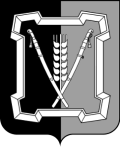 АДМИНИСТРАЦИЯ КУРСКОГО МУНИЦИПАЛЬНОГО РАЙОНАСТАВРОПОЛЬСКОГО КРАЯП О С Т А Н О В Л Е Н И Е17 ноября 2020 г.                            ст-ца Курская                                        № 686	Об утверждении муниципальной программы Курского муниципального округа Ставропольского края «Межнациональные отношения и поддержка казачества»В соответствии с Порядком разработки, реализации и оценки эффективности муниципальных программ Курского муниципального округа Ставропольского края, утвержденным постановлением администрации Курского муниципального района Ставропольского края от 02 ноября 2020 г. № 646, Методическими указаниями по разработке и реализации муниципальных программ Курского муниципального округа Ставропольского края, утвержденными постановлением администрации Курского муниципального района Ставропольского края от 05 ноября 2020 г. № 654, Перечнем муниципальных программ Курского муниципального округа Ставропольского края, планируемых к разработке, утвержденным постановлением администрации Курского муниципального района Ставропольского края от 28 января 2020 г.     № 38, в целях стабилизации и гармонизации межнациональных и межконфессиональных отношений, дальнейшей институционализации казачества,администрация Курского муниципального района Ставропольского краяПОСТАНОВЛЯЕТ:1. Утвердить прилагаемую муниципальную программу Курского муниципального округа Ставропольского края «Межнациональные отношения и поддержка казачества».2. Отделу по организационным и общим вопросам администрации Курского муниципального района Ставропольского края обеспечить официальное обнародование настоящего постановления на официальном сайте администрации Курского муниципального района Ставропольского края в информационно-телекоммуникационной сети «Интернет».3. Настоящее постановление вступает в силу с 01 января 2021 г.Глава Курскогомуниципального округаСтавропольского края                                                                  С.И.Калашников